Hej!Angående fråga om ”behov av taiga”Jag får börja med att be om ursäkt för att svaret på dina frågor dragit ut på tiden. Frågorna som återfinns nedan kopplar till miljökvalitetsmålet Levande skogar och EUs art- och habitatdirektiv.”Enligt Sveriges rapportering till EU fordras i den boreala zonen 35 000 km2 naturtypen western taiga, men det finns bara 13 500 km2. Sverige måste, för att inte begå fördragsbrott mot EU, och för att uppfylla de löften skogsstyrelsen ställt för att uppnå miljökvalitetskravet "levande skogar", öka arealen taiga med 21 500 km2 (på bekostnad av andra skogstyper).Frågor:Fråga 1. Hur planerar skogsstyrelsen att åstadkomma detta?Fråga 2. Vad är skogsstyrelsens uppfatting av hur lång tid det kommer att ta?Fråga 3. Förutser skogsstyrelsen stora svårigheter att nå målet inom det närmaste decenniet?Fråga 4. Finns det någon på skogsstyrelsen som funderar på om fordringarna kan sänkas, eftersom kravet kan vara dåligt underbyggt?”Miljökvalitetsmålet Levande skogarMiljökvalitetsmålet Levande skogar har beslutats av riksdagen och regeringen har sedan preciserat målet. Av preciseringen framgår bland annat att ”Naturtyper och naturligt förekommande arter knutna till skogslandskapet har gynnsam bevarandestatus och tillräcklig genetisk variation inom och mellan populationer.”.I Skogsstyrelsens instruktion framgår att bland myndighetens uppgifter ingår att ”verka för att det generationsmål för miljöarbetet och de miljökvalitetsmål som riksdagen har fastställt nås och vid behov föreslå åtgärder för miljöarbetets utveckling” samt att ”samordna uppföljning, utvärdering och rapportering i fråga om miljökvalitetsmålet Levande skogar”.Uppföljning och utvärdering sker dels i form av årlig uppföljning samt en gång per mandatperiod i form av en fördjupad utvärdering. Arbetet med uppföljning och utvärdering sker i samarbete med flera andra myndigheter men också i samverkan med andra aktörer. Den senaste årliga uppföljningen av levande skogar återfinns i Naturvårdsverkets rapport Miljömålen – Årlig uppföljning av Sveriges miljökvalitetsmål och etappmål 2014 (rapport 6608).I den senaste årliga uppföljningen framgår sammanfattningsvis att:
”Inom skogsbruket finns ökad ambition att leva upp till sektorsansvaret och många framåtsyftande åtgärder har vidtagits. För flera skogstyper är bevarandestatusen dålig eller otillräcklig och många skogslevande arter är hotade. För att nå målet behöver bl.a. miljöhänsynen förbättras samtidigt som skydd och naturvårdande skötsel behöver öka. Vissa åtgärder ger effekt först på längre sikt.”För närvarande pågår arbetet med en fördjupad utvärdering av Levande skogar som kommer att vara klar våren 2015. I arbetet med denna ingår att titta närmare på EUs art och habitatdirektiv samt den rapportering som Sverige gjort och vilka åtgärder som genomförts av Skogsstyrelsen eller andra aktörer. De frågor som du ställt är viktiga i sammanhanget. Det är dock inte säkert att dessa kommer att kunna besvaras fullt ut i den fördjupade utvärderingen då det kan behövas ytterligare analyser som behöver göras med stöd av olika forskare.Etappmål och Strategi för biologisk mångfald och ekosystemtjänsterDet svenska arbetet för att bevara den biologiska mångfalden i skogen bygger bland annat på formellt skydd av skog (utifrån en gemensam strategi för områdesskydd som Naturvårdsverket och Skogsstyrelsen tagit fram), skogsbrukets frivilliga avsättningar och miljöhänsyn i samband med skogsbruksåtgärder. Det här är ett arbete som hela tiden behöver utvecklas och bland annat har reviderade målbilder för bra miljöhänsyn tagits fram i samverkan med skogsbruket och andra aktörer.En viktig utgångspunkt för det fortsatta arbetet är den svenska strategin för biologisk mångfald och ekosystemtjänster (prop. 2013/14:141) som riksdagen behandlade i juni 2014 samt de etappmål som regeringen beslutade i februari 2014. Etappmålen handlar bland annat om skydd av landområden, miljöhänsyn i skogsbruket och variationsrikt skogsbruk. Det är viktigt att komma ihåg att Skogsstyrelsen är en myndighet under regeringen och i grunden alltså verkar på medborgarnas uppdrag. Skogsstyrelsen har alltså inte mandat att exempelvis besluta hur mycket skog som ska skyddas eller om ”fordringarna kan sänkas”. Skogsstyrelsen har däremot möjlighet att bidra med beslutsunderlag kring sådana frågor i samband med uppföljning/utvärdering samt kopplat till olika utredningsuppdrag som regeringen ger myndigheten.Med vänlig hälsningJimmy Lundblad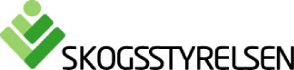 1(1)Datum2014-11-07Diarienr2014/2778Diarienr2014/2778Enheten för policy och analys
Jimmy Lundblad
Miljöstrateg
Tfn 036-359461Enheten för policy och analys
Jimmy Lundblad
Miljöstrateg
Tfn 036-359461Dag Lindgren
dag.lindgren@slu.se
  Dag Lindgren
dag.lindgren@slu.se
  Dag Lindgren
dag.lindgren@slu.se
  Dag Lindgren
dag.lindgren@slu.se
  Dag Lindgren
dag.lindgren@slu.se
  Dag Lindgren
dag.lindgren@slu.se
  